附件22020年湖北省普通专升本举办高校招生信息查询网址及咨询电话举办高校咨询电话（其他联系方式）联系老师工作网址投诉（举报）电话长江大学0716-8060550、8067167卜富清http://zszc.yangtzeu.edu.cn/0716-8060091邮箱：zsb@yangtzeu.edu.cn江汉大学027-84226308凌老师赵老师http://jwzx.jhun.edu.cn/http://zsb.jhun.edu.cn/027- 84225103传真：027-84225103武汉纺织大学027-59367534027-59367530邮箱:jwc@wtu.edu.cn蔡老师苏老师http://jwc.wtu.edu.cn027-59367537邮箱:jwc@wtu.edu.cn湖北中医药大学027-68890054传真：027-68890054郑老师学校网址：http://www.hbtcm.edu.cn教务处网址：http://jwc.hbtcm.edu.cn027-68890049电子邮箱：hbzyjwc@163.com武汉轻工大学电子邮箱（推荐使用）：jwc@whpu.edu.cn咨询电话：18086520015叶老师王老师http://jwc.whpu.edu.cn电子邮箱（推荐使用）：jw7684@whpu.edu.cn投诉（举报）电话：027-85578436湖北师范大学0714-6538726邮箱：hbnujwc1@126.com微信公众号：湖北师范大学教务处陈静http://jwc.hbnu.edu.cn0714-6573766邮箱：jiwei20060302@163.com湖北民族大学招生就业处：0718-8277808,0718-8269469, 0718-8299029,0718-8456008教务处：0718-8437552-8002陈姗招生就业处：http://zsxx.hbmy.edu.cn教务处：https://www.hbmzu.edu.cn/jwc/0718-8437485-8006邮箱：jwc@hbmzu.edu.cn湖北汽车工业学院0719-8207934邮箱：qykszx@126.com李行国http://jwc.huat.edu.cn0719-8262401湖北医药学院0719-8891095范玉娇http://www.hbmu.edu.cn/0719-8891098邮箱jiaowuchu@hbmu.edu.cn湖北经济学院027-81977075招生咨询QQ号：800866557曾天宝http://zs.hbue.edu.cn/027-81973952湖北警官学院027-61630327（教务处）邮箱：50635670@qq.com梅强www.hbpa.edu.cn微信公众号：湖北警官学院  dhbjgxy投诉电话：027-61630313邮箱：6051@hbpa.edu.cn武汉体育学院027-87190230杨婧http://www.whsu.edu.cn027-87192251邮箱：3714009@qq.com湖北文理学院0710-3590744卓阳http://jwc.hbuas.edu.cn/0710-3590744湖北工程学院0712-2345066朱颂http://jwc.hbeu.cn/zsb/gg.htm0712-2345281湖北科技学院0715-8151315传真：0715-8260538方红霞http://www.hbust.com.cn/http://jwc.hbust.com.cn/0715-8338002黄冈师范学院0713-8835812龙刚http://www.hgnu.edu.cn/http://jwc.hgnu.edu.cn/0713-88350580713-8835812电子邮箱：jiwei@hgnu.edu.cn湖北理工学院0714-6358327邮箱：972116813@qq.com鲍美红www.hbpu.edu.cn0714-6351904邮箱：hblgjw@yeah.net湖北第二师范学院027-62432740任慧http://jwc.hue.edu.cn/zsbzl/list.htm 027-87943815荆楚理工学院0724-2355887邮箱：xyjwc@JUCT.EDU.CN彭春辉http://jwc.jcut.edu.cn/zsb1.htm0724-2355853邮箱：xyzpb@jcut.edu.cn武汉商学院027-84791367邮箱：whsxyjw@126.com王泽http://jwc.wbu.edu.cn/p499/list.htm027-84791931邮箱：wbuzsb@163.com汉江师范学院0719-8846133邮箱：jwc@hjnu.edu.cn王明进http://jwc.hjnu.edu.cn0719-8846011邮箱：yyszjw@126.com武汉生物工程学院027-89645558微信公众号：wsyzsbgs姚静文http://www.whsw.net/027-89648815邮箱：wsyjwc_2@163.com武汉东湖学院027-81931038邮箱：314225821@qq.com刘维思http://www.wdu.edu.cn/gljg/jwc/027-81931029，邮箱：17488713@qq.com汉口学院027-59410302邮箱：450472369@qq.com027-59410322邮箱：444679251@qq.com朱加存张翊羽http://jwc.hkxy.edu.cn027—59410016邮箱：357271623@qq.com武汉工商学院027-88147128（教务部）027-88147227（招办） 邮箱：78996788@qq.com     刘伟姚军http://www.wtbu.edu.cn/jwb/027-88147120邮箱：173142457@qq.com武昌理工学院027-81652018邮箱：405575878@qq.com詹明芳http://jwc.wut.edu.cn/027-81652022武昌工学院027-88151755邮箱：45027118@qq.com陈林http://jwc.wuit.cn/027-88151857邮箱：423125183@qq.com文华学院027-87583638邮箱：95253483@qq.com郑存芳http://jwweb.hustwenhua.net/027-87003682邮箱:25286712@qq.com武汉工程科技学院027-81820318（教务处）027-81820255/66/77（招生处）胡晶晶赵欢http://zs.wuhues.com/http://jwc.wuhues.com/ckgd_ptzsb.htm027-81820385邮箱：550185209@qq.com武昌首义学院学校招办微信二维码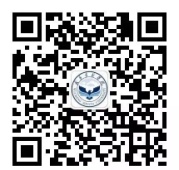 027-88426116，027-88426123027-88426296邮箱：63363232@qq.com汪  琴罗  磊http：//zsb.wsyu.edu.cnhttp：//www.wsyu.edu.cn027-88426011邮箱：253236969@qq.com武汉学院027-81299991（招办）邮箱：8048@whxy.edu.cn谢义军http://zsb.whxy.edu.cn/027-87181888邮箱：8144@whxy.edu.cn武汉设计工程学院027-81731893（教务处）027-81731888（招就处）许杨杨黄雯http://zb.wids.edu.cn027-81730690邮箱：widsrsc@163.com湖北商贸学院027-87786825（招生考试办公室）邮箱：99531472@qq.com邹权武http://www.hbc.edu.cn027-87786821武汉华夏理工学院027-81695608（教务处）027-81695678(招办)咨询QQ：800866521微信公众号：wh_hxzs644166593@qq.com（邮箱）李小燕朱文婷http://www.hxut.edu.cn027-81695535027-81695555(传真)hxjj@hxut.edu.cn(邮箱)武汉传媒学院027-81979076（招生处）贺懋文http://zs.whmc.edu.cn/027-81979118武汉晴川学院027-87934421027-8793442015207176452（王老师）13971648559（吕老师）15927125808（廖老师）邮箱：whqcxyjwc@163.com王慧丽吕菊俊刘园园http://www.qcuwh.cn/027-87934402武汉文理学院027-65357503（教务处）邮箱：498924867@qq.com金川http://www.jdwlxy.cn/027-65357515湖北大学知行学院027-82307089(教务处)17720519901邮箱：hdzxjwc2020@163.com陈蕾 李倩http://zsb.hudazx.cn/027-8230711213971525008邮箱：zhixingjijian@sina.com武汉科技大学城市学院027-86490637(招生处)027-86473905、13971208615(教务处)高兴邱丽娟http://www.wic.edu.cn/zsw/index.aspx027-86464070三峡大学科技学院0717-6394010（招就办）袁银芳学院网址http://kjxy.ctgu.edu.cn招生网址http://kjxy.ctgu.edu.cn/zs_zz_/sy.htm0717-6399823kjxyjbx@ctgu.edu.cn长江大学工程技术学院0716-8067586（招生处）侯杰馨http://yucte.yangtzeu.edu.cn//0716-8067566湖北工业大学工程技术学院027-59751234（招生办公室）邮箱：3020127772@qq.com程仁杰http://hbutgcxy.jysd.com/027-59750913武汉工程大学邮电与信息工程学院027-87195056（教务处）邮箱：529128469@qq.com秦雅平http://jwc.witpt.edu.cn/027-87193826武汉纺织大学外经贸学院027-59816710(招办)027-59816546（教务处）3212886296@qq.com微信公众号：武汉纺织大学外经贸学院招办杨晓雪邹璐http://jwc.whcibe.com/027-59817003湖北汽车工业学院科技学院0719-8262141黄召辉http://kyeasv2.huat.edu.cn/0719-8207954湖北民族大学科技学院0718-8438998（招生办公室）微信公众号：hbmzdxkjxy孙紫薇http://www.hbmykjxy.cn/0718-8967219湖北医药学院药护学院0719-8891095范玉娇http://yhgj.hbmu.edu.cn/0719-8891098邮箱jiaowuchu@hbmu.edu.cn湖北经济学院法商学院027-81973723邮箱：805866096@qq.com裴芸http://www.hbfs.edu.cn/zs/027-81973901武汉体育学院体育科技学院027-81300009155258148@qq.com高明http://kjxy.whsu.edu.cn/027-81300868;wtkyjiancha@whsu.edu.cn湖北师范大学文理学院0714-5221102邮箱：284109347@qq.com曾菲http://www.wlxy.hbnu.edu.cn/0714-5220009湖北工程学院新技术学院0712-2345932（教务处）0712-2345919（招生就业处）张辉孙能http://www.hbeutc.cn0712-23456120712-2345990(传真)